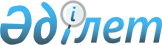 О внесении изменения в постановление акимата от 1 апреля 2013 года № 120 "Об установлении зон санитарной охраны хозяйственно-питьевого водозабора подземных вод на участке скважины № 1 в селе Асенкритовка Тарановского района"
					
			Утративший силу
			
			
		
					Постановление акимата Костанайской области от 10 апреля 2017 года № 181. Зарегистрировано Департаментом юстиции Костанайской области 16 мая 2017 года № 7037. Утратило силу постановлением акимата Костанайской области от 28 апреля 2022 года № 181
      Сноска. Утратило силу постановлением акимата Костанайской области от 28.04.2022 № 181 (вводится в действие по истечении десяти календарных дней после дня его первого официального опубликования).
      В соответствии с Законом Республики Казахстан от 21 января 2013 года "О внесении изменений и дополнений в некоторые законодательные акты Республики Казахстан по вопросам ономастики" акимат Костанайской области ПОСТАНОВЛЯЕТ:
      1. Внести в постановление акимата Костанайской области от 1 апреля 2013 года № 120 "Об установлении зон санитарной охраны хозяйственно-питьевого водозабора подземных вод на участке скважины № 1 в селе Асенкритовка Тарановского района" (зарегистрировано в Реестре государственной регистрации нормативных правовых актов под № 4122, опубликовано 4 июня 2013 года в газете "Қостанай таңы") следующее изменение:
      в заголовке и по всему тексту на государственном языке слово "селосындағы" заменить словом "ауылындағы", текст на русском языке не меняется.
      2. Контроль за исполнением настоящего постановления возложить на курирующего заместителя акима Костанайской области.
      3. Настоящее постановление вводится в действие по истечении десяти календарных дней после дня его первого официального опубликования.
      "СОГЛАСОВАНО"
      Руководитель республиканского
      государственного учреждения "Тобол-Торгайская
      бассейновая инспекция по
      регулированию использования и
      охране водных ресурсов Комитета по
      водным ресурсам Министерства
      сельского хозяйства Республики Казахстан"
      _______________ Г. Оспанбекова
      10 апреля 2017 года
      "СОГЛАСОВАНО"
      Руководитель республиканского
      государственного учреждения
      "Департамент по защите прав
      потребителей Костанайской области
      Комитета по защите прав
      потребителей Министерства
      национальной экономики Республики
      Казахстан"
      ___________________ В. Нечитайло
      10 апреля 2017 года
					© 2012. РГП на ПХВ «Институт законодательства и правовой информации Республики Казахстан» Министерства юстиции Республики Казахстан
				
      Аким Костанайской области

А. Мухамбетов
